Assemblées des États membres de l’OMPICinquante-troisième série de réunionsGenève, 8 et 9 mai 2014LISTE DES DOCUMENTS PRéPARATOIRESétablie par le Secrétariat[Fin du document]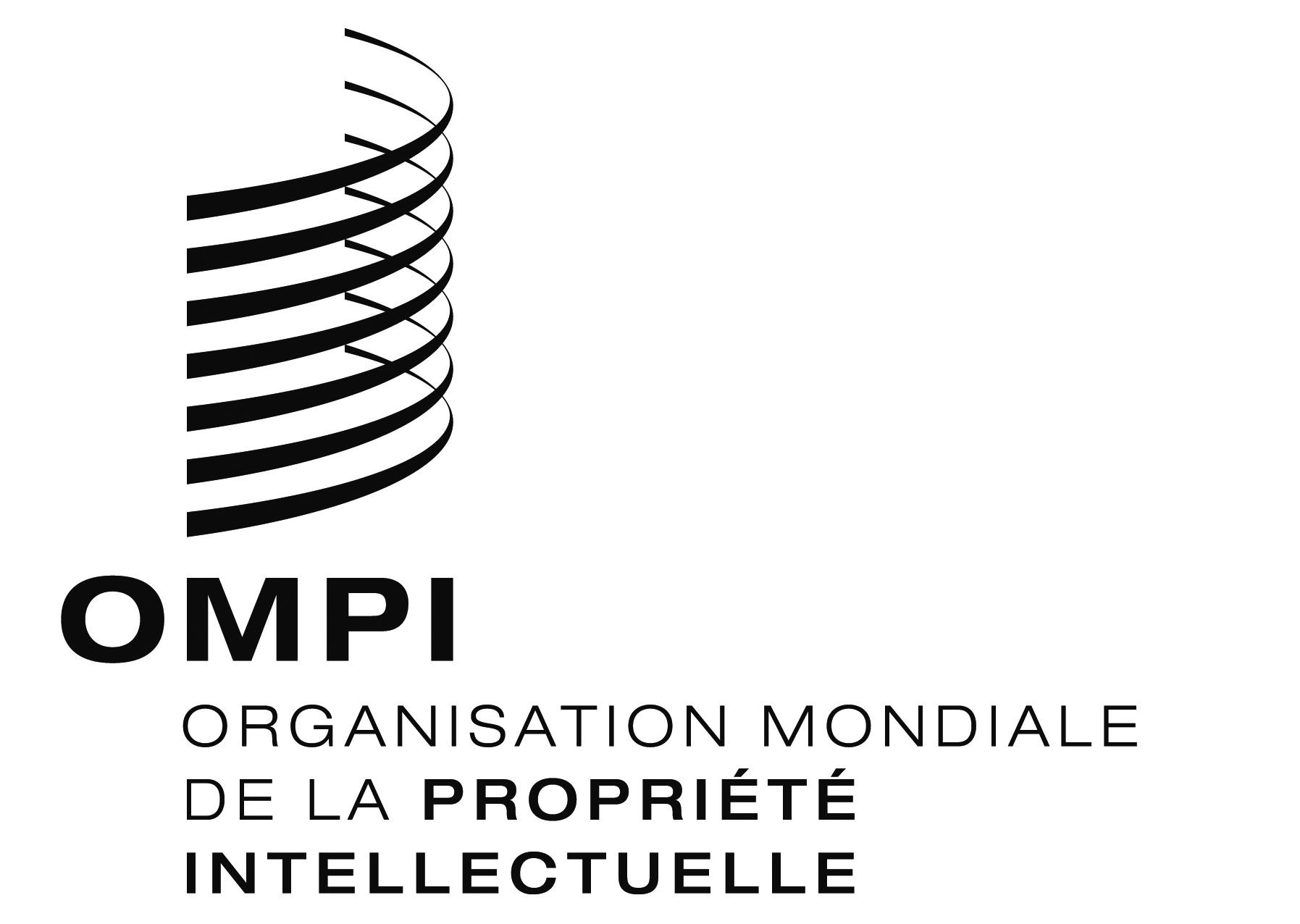 FA/53/INF/2 prov.    A/53/INF/2 prov.    A/53/INF/2 prov.    ORIGINAL : anglaisORIGINAL : anglaisORIGINAL : anglaisDATE : 30 avril 2012DATE : 30 avril 2012DATE : 30 avril 2012Cote et numérodu documentCote et numérodu documentLangues du document*Sujet du documentA/53/INF/1A/53/INF/1A,C,E,F,R,SRenseignements d’ordre généralA/53/INF/2 Prov.A/53/INF/2 Prov.A,C,E,F,R,SListe des documents préparatoiresA/53/INF/3 Prov.A/53/INF/3 Prov.E,FListe provisoire des participantsA/53/1 Prov.2A/53/1 Prov.2A,C,E,F,R,SProjet d'ordre du jour unifié et annotéA/53/2A/53/2A,C,E,F,R,SNomination du Directeur général****WO/GA/45/1A,C,E,F,R,SA,C,E,F,R,SConditions de la nomination du Directeur généralWO/GA/45/2A,C,E,F,R,SA,C,E,F,R,SQuestions concernant la convocation d’une conférence diplomatique pour l’adoption d’un traité sur le droit des dessins et modèles